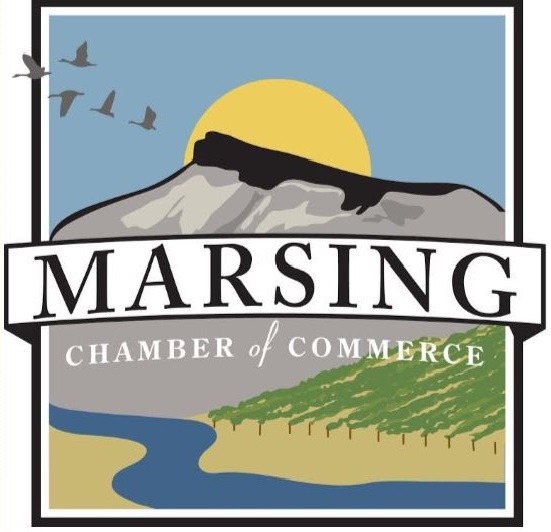                  2022                                                                                                                                  2023MEMBERSHIP APPLICATION - MARSING CHAMBER OF COMMERCEMarsing Chamber of Commerce                                            Steve Derricott, Chamber PresidentP.O. Box 247                                                                                                 marsingchamber@gmail.com                                       Marsing, ID 83639                                                                  www.facebook.com/MarsingChamber 208-896-4935                                                                                                   www.marsingchamber.org  Welcome to the Chamber! We are excited to have you as a MEMBER! Your support is greatly appreciated!The Chamber’s focus for 2022-23:            The Chamber hosts the Marsing Christmas Parade on Main Street                 and the annual  Marsing Trunk or Treat, Halloween EventWe have monthly meetings that provide opportunities to NETWORK and get involved in the community.  MEMBERS may attend business training seminars hosted by the Marsing Chamber of CommerceMEMBERS will receive a Membership Certificate to post in their businessMEMBERS will be featured on our Marsing Chamber Facebook and websiteMEMBERS have the option to have a Ribbon CuttingMEMBERS have the opportunity to Promote their Business while Networking with other businessesMEMBERS participate in a healthy, vibrant business environment to improve the local communityPlease mail $50.00 check payable to Marsing Chamber to PO Box 247, Marsing, ID 83639Business Name ___________________________________________________________________________________________Physical Address:_________________________________________________________________________________________Mailing Address: _________________________________________________________________________________________Contact Name_______________________________________ Contact Phone # (____)____________________________ Email ________________________________________Website URL_________________________________________________Donation: ____________________________________ THANK YOU FOR SUPPORTING OUR COMMUNITY !